NASSAU SUFFOLK PEF RETIREES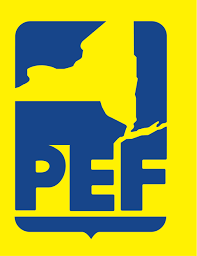 CHAPTER 12, AFL-CIONEW YORK WORKS BECAUSE WE DID!LONG ISLAND PEF REGION 12 OFFICE1383 VETERAN’S MEMORIAL HIGHWAY – Suite 16      RETIREES                                                   HAUPPAUGE, NEW YORK 11788(631) 360-4360OFFICERSPresident Mike Kopkin	 			917-443-7853			jing8549@yahoo.com Vice President Donald Pagel	 			631-896-3510			donsrpagel@aol.comRecording Secretary						Corresponding Secretary John Marzano		631-588-1434			jcmarz@yahoo.comTreasurer Joseph Koferl				631-549-0922			bark529@aol.comEXECUTIVE BOARDJoseph Allen						631-648-0441		   JosephAllen1925@gmail.com Gene Blanding						631-643-2905			finestgb@verizon.netDebra Hernandez					631-626-7232			debher26@yahoo.comNathan King						631-789-9772			dogginmail@yahoo.comOlga Souto						631-838-9940			olgamsouto@gmail.com PEF MEETING SCHEDULE 2023EXECUTIVE BOARD					MEMBERSHIP MEETINGJanuary 11						January 25February 8						February 22March 8						March 22April 12						April 26May 10						May 24June 14						June 28September 13						September 27October 11						October 25November 1						November 15December 6						December 13Except for the dates below, all general members meetings are held at the Region 12 PEF Office.May 24th meeting will be held in Nassau (DJ International Buffet) – see meeting flyer.June 28th is our annual Boat Ride from Bay Shore Marina.December 13th is our Annual Holiday Party – see meeting flyer.